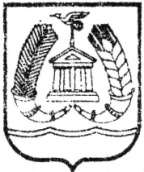 СОВЕТ ДЕПУТАТОВГАТЧИНСКОГО МУНИЦИПАЛЬНОГО РАЙОНА  ЛЕНИНГРАДСКОЙ  ОБЛАСТИЧЕТВЕРТЫЙ СОЗЫВ                                                        Р Е Ш Е Н И Еот 19 апреля 2023 года                                                               № 293 В соответствии с  поступившими  предложениями в рабочую группу о внесении  изменений в Устав муниципального образования «Гатчинский муниципальный район», учитывая изменения в Федеральном  законе от 12.06.2002 № 67-ФЗ  «Об основных гарантиях избирательных прав и права на участие в референдуме граждан Российской Федерации»,  руководствуясь  статьями 35 и 44  Федерального закона  от 06.10.2003  № 131-ФЗ «Об  общих  принципах  организации  органов  местного самоуправления», Уставом муниципального образования «Гатчинский муниципальный район» Ленинградской области,		совет депутатов Гатчинского муниципального района РЕШИЛ:1.Принять изменения в Устав муниципального образования «Гатчинский муниципальный район» Ленинградской области во втором чтении, согласно приложению к настоящему решению.2. Настоящее решение вступает в силу со дня принятия.Глава Гатчинского муниципального района                                                  В.А. ФилоненкоПриложение к решению совета депутатов Гатчинского муниципального района                                  от 19.04.2023 года № 293 Изменения в Уставмуниципального образования«Гатчинский муниципальный район» Ленинградской областиИзложить   часть 2 и часть 3 статьи 12 в следующей редакции:«  2.  В случаях, установленных Федеральным законом от 06.10.2003 №131-ФЗ «Об общих принципах организации местного самоуправления в Российской Федерации» и Федеральным законом от 12.06.2002 №67-ФЗ «Об основных гарантиях избирательных прав и права на участие в референдуме граждан Российской Федерации», муниципальные выборы назначаются территориальной избирательной комиссией, организующей подготовку и проведение выборов в органы местного самоуправления, местного референдума или судом.     3.    Гарантии избирательных прав граждан при проведении муниципальных выборов, порядок назначения, подготовки, проведения, установления итогов и определения результатов муниципальных выборов устанавливаются Федеральным законом от 12.06.2002 №67-ФЗ «Об основных гарантиях избирательных прав и права на участие в референдуме граждан Российской Федерации», Федеральным закон от 26.11.1996 №138-ФЗ «Об обеспечении конституционных прав граждан Российской Федерации избирать и быть избранными в органы местного самоуправления», законами Ленинградской области.»Статью 36 признать утратившей силу.О принятии изменений в Устав муниципального образования «Гатчинский муниципальный  район» Ленинградской области  во втором чтении